Znak pisma: DLI-I.7620.27.2021.KT.10OBWIESZCZENIENa podstawie art. 10 ust. 1 i 4 ustawy z dnia 24 lipca 2015 r. o przygotowaniu i realizacji strategicznych  inwestycji w zakresie sieci przesyłowych (t.j. Dz. U. z 2022 r., poz. 273, 
z późn. zm.) oraz art. 49 § 1 i 2 ustawy z dnia 14 czerwca 1960 r. – Kodeks postępowania administracyjnego (t.j. Dz. U. z 2022 r. poz. 2000, z późn. zm.), a także art. 72 ust. 6 
w zw. z art. 72 ust. 1 pkt 22 ustawy z dnia 3 października 2008 r. o udostępnianiu informacji o środowisku i jego ochronie, udziale społeczeństwa w ochronie środowiska oraz o ocenach oddziaływania na środowisko (t.j. Dz. U. z 2022 r., poz. 1029, z późn. zm.),Minister Rozwoju i Technologiizawiadamia, że wydał:- decyzję z dnia 13 stycznia 2023 r., znak: DLI-I.7620.27.2021.KT.8, uchylającą w części i orzekającą w tym zakresie co do istoty sprawy, a w pozostałej części utrzymującą 
w mocy decyzję Wojewody Dolnośląskiego Nr I-Pe-74/21 z dnia 22 października 
2021 r., znak: IF-PP.747.68.2021.ESZ, o ustaleniu lokalizacji strategicznej inwestycji 
w zakresie sieci przesyłowej pn: „Budowa linii 400 kV Mikułowa - Świebodzice”,- postanowienie z dnia 1 marca 2023 r. znak: DLI-I.7620.27.2021.KT.9, prostujące 
z urzędu błędy pisarskie w ww. decyzji Ministra Rozwoju i Technologii z dnia 
13 stycznia 2023 r., znak: DLI-I.7620.27.2021.KT.8.Z treścią ww. decyzji z dnia 13 stycznia 2023 r., ww. postanowienia z dnia 1 marca 
2023 r. oraz aktami sprawy można zapoznać się w Ministerstwie Rozwoju i Technologii w Warszawie, ul. Chałubińskiego 4/6, we wtorki, czwartki i piątki, w godzinach od 9:00 do 15:30, po wcześniejszym umówieniu się telefonicznie pod numerem telefonu 
(022) 323 40 70, jak również z treścią ww. decyzji i postanowienia - w urzędach gmin właściwych ze względu na lokalizację inwestycji, tj. w Urzędzie Gminy Sulików, 
w Urzędzie Gminy Platerówka, w Urzędzie Gminy Siekierczyn, w Urzędzie Miasta Lubań, w Urzędzie Gminy Lubań, w Urzędzie Miejskim w Nowogrodźcu, w Urzędzie Gminy 
i Miasta Gryfów Śląski, w Urzędzie Gminy i Miasta Wleń, w Urzędzie Gminy i Miasta Lwówek Śląski, w Urzędzie Gminy Pielgrzymka, w Urzędzie Miasta i Gminy Świerzawa, w Urzędzie Miejskim w Bolkowie, w Urzędzie Gminy Paszowice, w Urzędzie Gminy Dobromierz, w Urzędzie Miasta Strzegomia, w Urzędzie Miasta Świebodzice oraz 
w Urzędzie Gminy Świdnica.Na ww. decyzję Ministra Rozwoju i Technologii z dnia 13 stycznia 2023 r. przysługuje skarga do Wojewódzkiego Sądu Administracyjnego w Warszawie, wnoszona 
za pośrednictwem Ministra Rozwoju i Technologii, w terminie 30 dni od dnia, w którym zawiadomienie o wydaniu tej decyzji uważa się za dokonane. Zawiadomienie o wydaniu ww. decyzji Ministra Rozwoju i Technologii z dnia 13 stycznia 2023 r. uważa się 
za dokonane po upływie 14 dni od dnia publikacji w Ministerstwie Rozwoju i Technologii obwieszczenia informującego o wydaniu ww. decyzji Ministra Rozwoju i Technologii 
z dnia 13 stycznia 2023 r.Na ww. postanowienie Ministra Rozwoju i Technologii z dnia 1 marca 2023 r. przysługuje wniosek o ponowne rozpatrzenie sprawy przez Ministra Rozwoju i Technologii, wnoszony do Ministra Rozwoju i Technologii w terminie 7 dni od dnia, 
w którym zawiadomienie o wydaniu tego postanowienia uważa się za dokonane. Zawiadomienie o wydaniu ww. postanowienia Ministra Rozwoju i Technologii uważa się za dokonane po upływie 14 dni od dnia publikacji w Ministerstwie Rozwoju i Technologii obwieszczenia informującego o wydaniu ww. postanowienia.Data publikacji obwieszczenia i treści decyzji: 7 marca 2023 r.Załącznik: informacja o przetwarzaniu danych osobowych.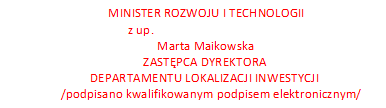 Załącznik do obwieszczenia 
Ministra Rozwoju i Technologii
znak: DLI-I.7620.27.2021.KT.10Informacja o przetwarzaniu danych osobowychZgodnie z art. 13 ust. 1 i 2 Rozporządzenia Parlamentu Europejskiego i Rady (UE) 2016/679 z dnia 27 kwietnia 2016 r. w sprawie ochrony osób fizycznych w związku 
z przetwarzaniem danych osobowych i w sprawie swobodnego przepływu takich danych oraz uchylenia dyrektywy 95/46/WE (Dz. U. L 119 z 4 maja 2016, z późn. zm.), zwanego dalej „RODO”, informuję, że:Administratorem Pani/Pana danych osobowych jest Minister Rozwoju i Technologii, z siedzibą w Warszawie, Plac Trzech Krzyży 3/5, kancelaria@mrit.gov.pl, tel.: +48 411 500 123, natomiast wykonującym obowiązki administratora jest Dyrektor Departamentu Lokalizacji Inwestycji.Dane kontaktowe do Inspektora Ochrony Danych w Ministerstwie Rozwoju 
i Technologii: Inspektor Ochrony Danych, Ministerstwo Rozwoju i Technologii, Plac Trzech Krzyży 3/5, 00-507 Warszawa, adres e-mail: iod@mrit.gov.pl.Pani/Pana dane osobowe będą przetwarzane na podst. art. 6 ust. 1 lit. c RODO, 
tj. wypełnienia obowiązku prawnego ciążącego na administratorze, w celu prowadzenia postępowań administracyjnych realizowanych na podst. przepisów ustawy z dnia 14 czerwca 1960 r. Kodeks postępowania administracyjnego (t.j. Dz. U. z 2022 r. poz. 2000), dalej „KPA”, oraz w związku z ustawą z dnia 24 lipca 2015 r. o przygotowaniu i realizacji strategicznych inwestycji w zakresie sieci przesyłowych (t.j. Dz. U. z 2022 r. poz. 273 ze zm.).Podanie danych osobowych jest wymogiem ustawowym.W związku z przetwarzaniem Pani/Pana danych osobowych, w celu wskazanym powyżej, Pani/Pana dane mogą być udostępnione innym odbiorcom lub kategoriom odbiorców. Odbiorcami danych mogą być:strony i inni uczestnicy postępowania administracyjnego w rozumieniu przepisów KPA;organy władzy publicznej oraz podmioty wykonujące zadania publiczne lub działające na zlecenie organów władzy publicznej, w zakresie i w celach, które wynikają z przepisów powszechnie obowiązującego prawa;inne podmioty, w tym dostawcy usług informatycznych, które na podstawie stosownych umów podpisanych z Ministerstwem Rozwoju i Technologii, przetwarzają dane osobowe, dla których Administratorem jest Minister Rozwoju i Technologii.Odbiorcą Pani/Pana danych osobowych jest również Wojewoda Podlaski, w związku z korzystaniem przez Administratora z systemu elektronicznego zarządzania dokumentacją (EZD PUW).Pani/Pana dane osobowe będą przechowywane przez okres niezbędny do realizacji celu ich przetwarzania, nie krócej niż okres wskazany w przepisach o archiwizacji tj. ustawie z dnia 14 lipca 1983 r. o narodowym zasobie archiwalnym i archiwach (Dz. U. z 2020 r. poz. 164, z późn. zm.).Przysługuje Pani/Panu:prawo do żądania od Administratora dostępu do treści swoich danych osobowych oraz informacji o ich przetwarzaniu;prawo do ich sprostowania, jeśli są błędne lub nieaktualne, a także uzupełnienia jeżeli są niekompletne;prawo żądania ograniczenia przetwarzania, z zastrzeżeniem art. 2a § 3 KPA - wystąpienie z żądaniem nie wpływa na tok i wynik postępowania.Pani/Pana dane osobowe nie będą przekazywane do państwa trzeciego.Pani/Pana dane nie podlegają zautomatyzowanemu podejmowaniu decyzji, w tym również profilowaniu.W przypadku powzięcia informacji o niezgodnym z prawem przetwarzaniu 
w Ministerstwie Rozwoju i Technologii Pani/Pana danych osobowych, przysługuje Pani/Panu prawo wniesienia skargi do organu nadzorczego właściwego w sprawach ochrony danych osobowych, tj. Prezesa Urzędu Ochrony Danych Osobowych, 
ul. Stawki 2, 00-193 Warszawa.